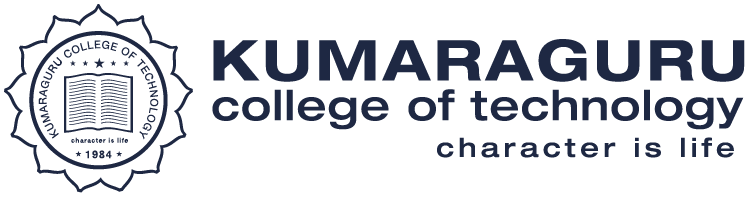 Criteria 1: Curricular AspectsMetric : 1.4.2 The feedback system of the Institution comprises of the following: A. Feedback collected, analysed and action taken and report made available on website B. Feedback collected, analysed and action taken C. Feedback collected and analysed D. Feedback collected E. Feedback not obtained Query: Provide link for Action Taken report on feedback signed by head of the departmentProvide the Stakeholder feedback analysis report signed by the Principal for the year 2020-21Response:The Action Taken Report on feedback from various stakeholders (Students, Teachers, Employers ,Alumni) signed by Head Of the Department is attached.DEPARTMENT-WISE ACTION TAKEN REPORT Proof Link for Stakeholder feedback analysis report signed by the Principal(2020-21):ACADEMIC YEAR2016-172017-182018-192019-202020-21STUDENT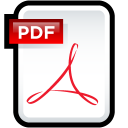 TEACHEREMPLOYERALUMINIS.NOSTAKEHOLDERLINK Feedback Analysis Report-Students https://naac.kct.ac.in/dvv/mc/1.4.2/2020-21-STUDENT%20FEEDBACK%20ANALYSIS%20REPORT.pdfFeedback Analysis Report- Teachers https://naac.kct.ac.in/dvv/mc/1.4.2/2020-21-TEACHER%20FEEDBACK%20ANALYSIS.pdfFeedback Analysis Report--Employers https://naac.kct.ac.in/dvv/mc/1.4.2/2020-21-FEEDBACK%20ANALYSIS%20EMPLOYER.pdfFeedback Analysis Report-Alumni https://naac.kct.ac.in/dvv/mc/1.4.2/2020-21-FEEDBACK%20ANALYSIS%20ALUMINI.pdf